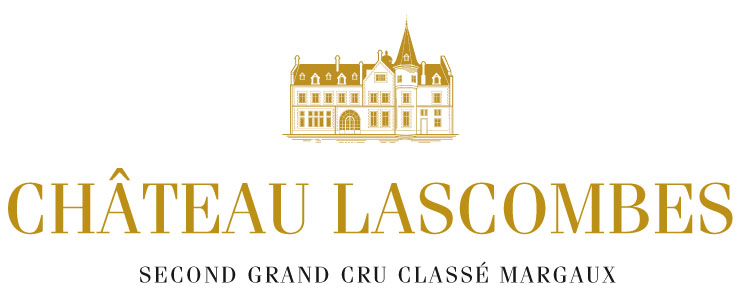 TECHNICAL DATA FOR CHEVALIER DE LASCOMBES 2019  Blend :   50% cabernet sauvignon50% merlotYield : 48 hl/ha              Viticultural Methods and vinification for the vintage : Elimination of lateral vine shoots De-leafing on both sides : June /JulyBunch thinning : end of JulyGrapes are entirely hand-picked in ten-kilo cratesSorting before and after de-stemming to obtain “zero defect”Light crushing of the grapes before going into vatsCold maceration for around 10 days at 8°CAlcoholic fermentation : from September 20th to October 30th Traditional vinification with a daily gentle pumping overVatting duration : 30 to 40 daysRunning off : from October 15 th to November 25 thMalolactic fermentations in barrels : from October 25th to December 19 th.Stirring on the lees for four months with the Oxoline rack system 1st racking planned in AprilCHATEAU LASCOMBES – 1, cours de Verdun - 33460 Margaux – France Tél. 05.57.88.70.66 – Fax : 05.57.88.72.17 Email : contact@chateau-lascombes.frVineyardHarvesting datesIPTAlcohol contentsMerlot50%19 to 27/0980 14.5 % volCabernet Sauvignon45%01 to 16/107513 % volPetit Verdot5%07/1010413 % vol